INDICADOR GLOBAL DE LA ACTIVIDAD ECONÓMICADURANTE MARZO DE 2021(Cifras desestacionalizadas)El INEGI informa que el Indicador Global de la Actividad Económica (IGAE) mostró un aumento de 2.6% en términos reales en el tercer mes del año en curso respecto al mes previo, con cifras desestacionalizadas.Indicador Global de la Actividad Económica a marzo de 2021Series desestacionalizada y de tendencia-ciclo(Índice 2013=100) Fuente: INEGI.	Por grandes grupos de actividades, las Terciarias se incrementaron 3.1%, las Primarias ascendieron 1.4% y las Secundarias lo hicieron en 0.7% durante marzo de 2021 frente al mes precedente.En términos anuales, el IGAE registró un avance real de 0.4% en el mes de referencia. Por grandes grupos de actividades, las Secundarias crecieron 1.5%, en tanto que las Actividades Primarias cayeron 0.6% y las Terciarias retrocedieron 0.2% con relación a igual mes de 2020. Indicador global de la actividad económica durante marzo de 2021Cifras desestacionalizadas por grandes grupos de actividades económicas Nota: La serie desestacionalizada del IGAE se calcula de manera independiente a la de sus componentes.Fuente: INEGI.Nota al usuarioCon base en los “Lineamientos de cambios a la información divulgada en las publicaciones estadísticas y geográficas del INEGI” y que se complementan con las establecidas en las “Normas Especiales para la Divulgación de Datos” del Fondo Monetario Internacional (FMI), en las que se establece que al disponer de un dato más reciente generado por las Cuentas de Bienes y Servicios 2019, versión revisada y que en esta ocasión hace referencia a la incorporación de la construcción del Aeropuerto Internacional Felipe Ángeles por la Encuesta Nacional de Empresas Constructoras (ENEC) desde octubre de 2019; así como a la agregación de la más reciente información estadística disponible de las encuestas en establecimientos y en hogares, de los datos primarios y de los registros administrativos que se generan en el Instituto; y, para las actividades agropecuarias, de servicios financieros y del gobierno de los registros administrativos provenientes de las Unidades del Estado se realizó la actualización del Indicador Global de la Actividad Económica (IGAE). Como resultado de incorporar dicha información, se identifican diferencias en los niveles de los índices y variaciones que fueron oportunamente publicadas.La Tasa de No Respuesta en la captación de las encuestas económicas que se consideraron para la integración del IGAE como son: ENEC, la Encuesta Mensual de la Industria Manufacturera (EMIM), la Encuesta Mensual sobre Empresas Comerciales (EMEC) y la Encuesta Mensual de Servicios (EMS), correspondientes a marzo de 2021, registró porcentajes apropiados conforme al diseño estadístico de cada una de las encuestas mencionadas; éstas se complementaron con la recepción oportuna vía correo electrónico y captación por internet de los registros administrativos, lo que permitió la generación de estadísticas con niveles altos de cobertura y precisión para su inclusión en el IGAE.Se anexa Nota TécnicaPara consultas de medios y periodistas, contactar a: comunicacionsocial@inegi.org.mx o llamar al teléfono (55) 52-78-10-00, exts. 1134, 1260 y 1241.Dirección de Atención a Medios / Dirección General Adjunta de Comunicación 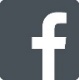 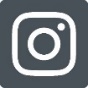 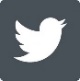 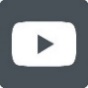 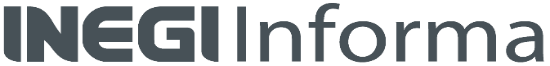  NOTA TÉCNICAINDICADOR GLOBAL DE LA ACTIVIDAD ECONÓMICADURANTE MARZO DE 2021(Cifras desestacionalizadas)El Instituto Nacional de Estadística y Geografía (INEGI) informa que, con base en datos desestacionalizados, el Indicador Global de la Actividad Económica (IGAE) mostró un aumento de 2.6% en términos reales en el tercer mes del año en curso con relación al mes inmediato anterior.Gráfica 1Indicador Global de la Actividad Económica a marzo de 2021Series desestacionalizada y de tendencia-ciclo(Índice 2013=100) Fuente: INEGI.	Por grandes grupos de actividades, las Terciarias se incrementaron 3.1%, las Primarias ascendieron 1.4% y las Secundarias lo hicieron en 0.7% durante marzo de 2021 frente al mes precedente.Gráfica 2Actividades Primarias a marzo de 2021Series desestacionalizada y de tendencia-ciclo(Índice 2013=100)Fuente: INEGI.Gráfica 3Actividades Secundarias a marzo de 2021Series desestacionalizada y de tendencia-ciclo(Índice 2013=100) Fuente: INEGI.Gráfica 4Actividades Terciarias a marzo de 2021Series desestacionalizada y de tendencia-ciclo(Índice 2013=100)         Fuente: INEGI.Cifras OriginalesEn la siguiente gráfica se muestra la variación de los datos originales del IGAE y de los tres grandes grupos de actividades que lo conforman.Gráfica 5Indicador global de la actividad económica durante marzop/ de 2021(Variación % real respecto al mismo mes del año anterior)Nota:	El IGAE no incluye los subsectores de Aprovechamiento forestal, de pesca, caza y captura, ni la totalidad de las Actividades Terciarias, por lo que su tasa de crecimiento puede diferir de la que registre el PIB. p/	Cifras preliminares. Fuente:	INEGI.Nota al usuarioCon base en los “Lineamientos de cambios a la información divulgada en las publicaciones estadísticas y geográficas del INEGI” y que se complementan con las establecidas en las “Normas Especiales para la Divulgación de Datos” del Fondo Monetario Internacional (FMI), en las que se establece que al disponer de un dato más reciente generado por las Cuentas de Bienes y Servicios 2019, versión revisada y que en esta ocasión hace referencia a la incorporación de la construcción del Aeropuerto Internacional Felipe Ángeles por la Encuesta Nacional de Empresas Constructoras (ENEC) desde octubre de 2019; así como a la agregación de la más reciente información estadística disponible de las encuestas en establecimientos y en hogares, de los datos primarios y de los registros administrativos que se generan en el Instituto; y, para las actividades agropecuarias, de servicios financieros y del gobierno de los registros administrativos provenientes de las Unidades del Estado se realizó la actualización del Indicador Global de la Actividad Económica (IGAE). Como resultado de incorporar dicha información, se identifican diferencias en los niveles de los índices y variaciones que fueron oportunamente publicadas.La Tasa de No Respuesta en la captación de las encuestas económicas que se consideraron para la integración del IGAE como son: ENEC, la Encuesta Mensual de la Industria Manufacturera (EMIM), la Encuesta Mensual sobre Empresas Comerciales (EMEC) y la Encuesta Mensual de Servicios (EMS), correspondientes a marzo de 2021, registró porcentajes apropiados conforme al diseño estadístico de cada una de las encuestas mencionadas; éstas se complementaron con la recepción oportuna vía correo electrónico y captación por internet de los registros administrativos, lo que permitió la generación de estadísticas con niveles altos de cobertura y precisión para su inclusión en el IGAE.Por otra parte, se informa que las cifras desestacionalizadas y de tendencia-ciclo pueden estar sujetas a revisiones importantes debido al impacto inusual derivado de la emergencia sanitaria del COVID-19. La estrategia seguida por el INEGI ha sido revisar de manera particular cada serie de tiempo y analizar la necesidad de incluir algún tratamiento especial (outliers) en los modelos de ajuste estacional para los meses de la contingencia. Lo anterior con el objetivo de que los grandes cambios en las cifras originales no influyan de manera desproporcionada en los factores estacionales utilizados.Nota metodológicaEl Indicador Global de la Actividad Económica (IGAE) permite conocer y dar seguimiento a la evolución del sector real de la economía, en el corto plazo, proporcionando valiosa información para la toma de decisiones.Su cobertura geográfica es nacional y alcanza una representatividad del 94.7% del valor agregado bruto del año 2013, año base de los productos del Sistema de Cuentas Nacionales de México (SCNM).Las cifras mensuales del IGAE están disponibles desde el mes de enero de 1993 y se expresan en índices de volumen físico con base fija en el año 2013=100, los cuales son de tipo Laspeyres.Es importante destacar que la mayoría de las series económicas se ven afectadas por factores estacionales. Éstos son efectos periódicos que se repiten cada año, y cuyas causas pueden considerarse ajenas a la naturaleza económica de las series, como son las festividades, el hecho de que algunos meses tienen más días que otros, los periodos de vacaciones escolares, el efecto del clima en las estaciones del año, y otras fluctuaciones estacionales, por ejemplo, la elevada producción de juguetes en los meses previos a la Navidad, provocada por la expectativa de mayores ventas en diciembre.En este sentido, la desestacionalización o ajuste estacional de series económicas consiste en remover estas influencias intra-anuales periódicas, debido a que su presencia dificulta diagnosticar o describir el comportamiento de una serie económica al no poder comparar, adecuadamente, un determinado mes con el inmediato anterior.Analizar la serie desestacionalizada ayuda a realizar un mejor diagnóstico y pronóstico de su evolución ya que permite identificar la posible dirección de los movimientos que pudiera tener la variable en cuestión, en el corto plazo. Las series originales se ajustan estacionalmente mediante el paquete estadístico X-13ARIMA-SEATS. Para conocer la metodología se sugiere consultar la siguiente liga:https://www.inegi.org.mx/app/biblioteca/ficha.html?upc=702825099060Asimismo, las especificaciones de los modelos utilizados para realizar el ajuste estacional están disponibles en el Banco de Información Económica, seleccionando el icono de información  correspondiente a las “series desestacionalizadas y de tendencia-ciclo” del IGAE.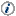 Las cifras del IGAE se elaboran utilizando el mismo marco conceptual y metodológico empleado en el cálculo de las Cuentas de Bienes y Servicios del SCNM, mismo que sigue el cálculo del Producto Interno Bruto Trimestral (PIBT) y del Indicador Mensual de la Actividad Industrial (IMAI). Igualmente incorpora los lineamientos internacionales sobre contabilidad nacional, que se han establecido por las Naciones Unidas (NU), la Organización para la Cooperación y Desarrollo Económicos (OCDE), el Banco Mundial (BM), el Fondo Monetario Internacional (FMI), y la Comisión Europea; dichas recomendaciones se encuentran difundidas en el Manual del Sistema de Cuentas Nacionales 2008 (SCN2008) y en el Manual de Cuentas Nacionales Trimestrales, Conceptos, Fuentes de Datos y Compilación 2001 (CNT 2001) editado por el Fondo Monetario Internacional.Los cálculos de corto plazo se alinean con las cifras anuales de las Cuentas de Bienes y Servicios, aplicando la técnica Denton a nivel de clase de actividad económica, evitando que se interpreten de diferente manera resultados que pueden diferir por su grado de cobertura o por la fecha de su disponibilidad, pero nunca en su base conceptual. Los resultados de las Actividades Secundarias y Terciarias se desagregan en 13 actividades económicas.Las principales fuentes de información para este indicador son: la Estadística de la Industria Minero-Metalúrgica (EIMM); la Encuesta Mensual de la Industria Manufacturera (EMIM); la Encuesta Nacional de Empresas Constructoras (ENEC) y la Encuesta Nacional de Ocupación y Empleo (ENOE), elaboradas por el INEGI. También se obtienen datos proporcionados por cámaras y asociaciones de productores e instituciones públicas y privadas. La información contenida en este documento es generada por el INEGI con base en los indicadores de corto plazo del Sistema de Cuentas Nacionales de México y se da a conocer en la fecha establecida en el Calendario de difusión de información estadística y geográfica y de Interés Nacional.Las series del IGAE, poden ser consultadas en la sección PIB y Cuentas Nacionales de México y en el Banco de Información Económica (BIE), de la página del Instituto en Internet: https://www.inegi.org.mx.ActividadesVariación % real respecto al mes previoVariación % real respecto a igual mes de 2020 IGAE  2.6    0.4Actividades Primarias1.4(-)    0.6Actividades Secundarias0.7    1.5Actividades Terciarias3.1(-)    0.2